Мастер класс «Изготовление короны Осени»Наступила прекрасная пора золотой осени. В это время мы проводим много игр, праздников неотъемлемой частью которых являются сюрпризные моменты  с приходом Осени. И сегодня хочу представить работу по изготовлению короны для царицы Осени.Для этого мы возьмём  материалы: картон, листья осенних деревьев, распечатанные из интернета, ножницы, клей, толстую нить.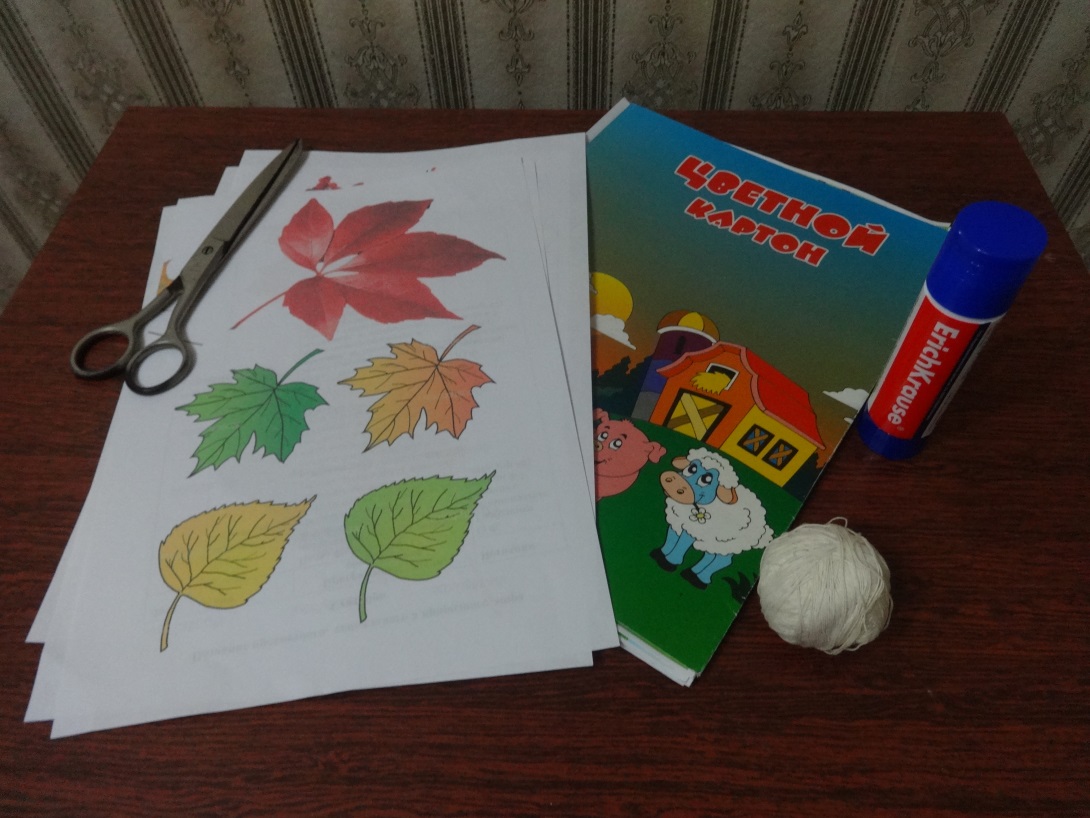 Вырезаем листья из бумаги , необходимы листья большого и маленького размера. 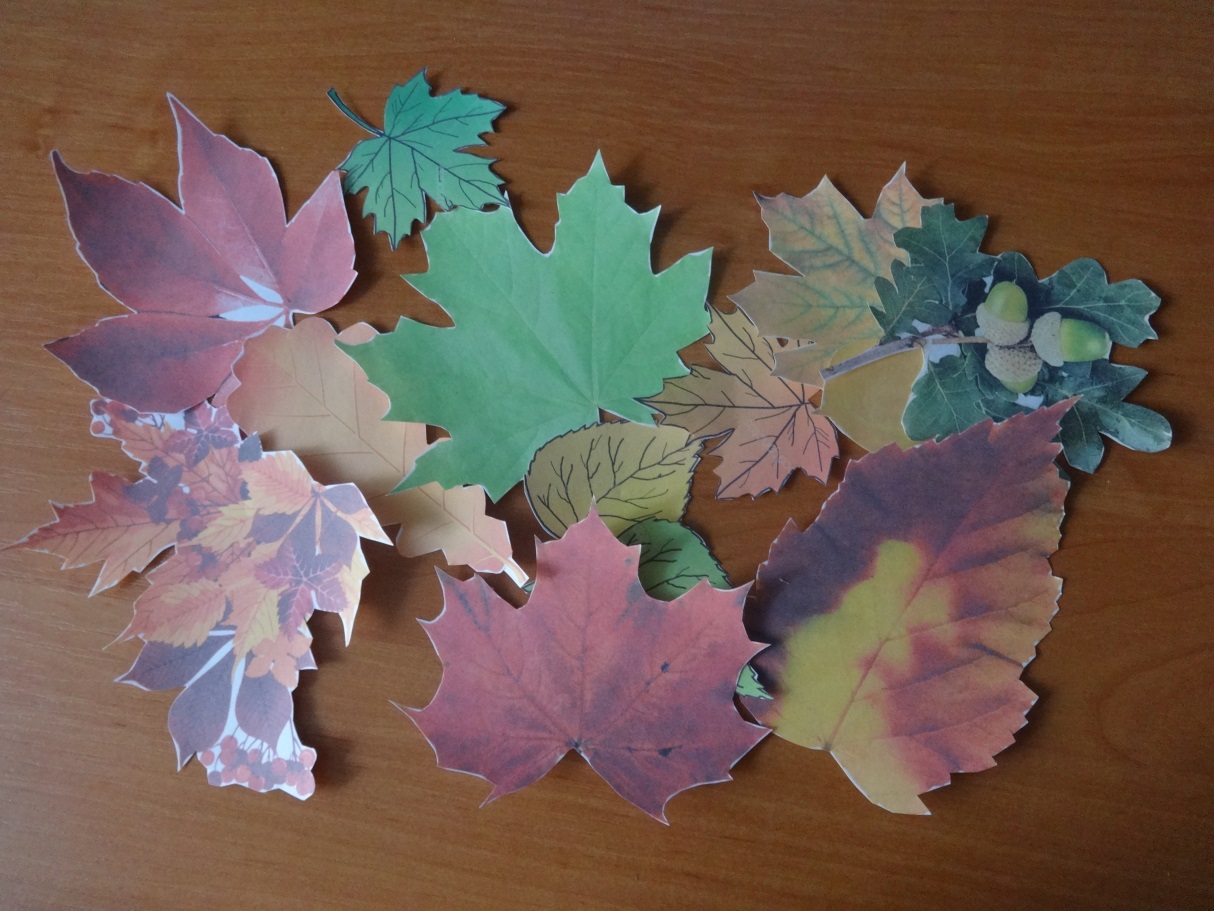 Вырезанные большие  листья располагаем на картонной основе по своему вкусу и приклеиваем.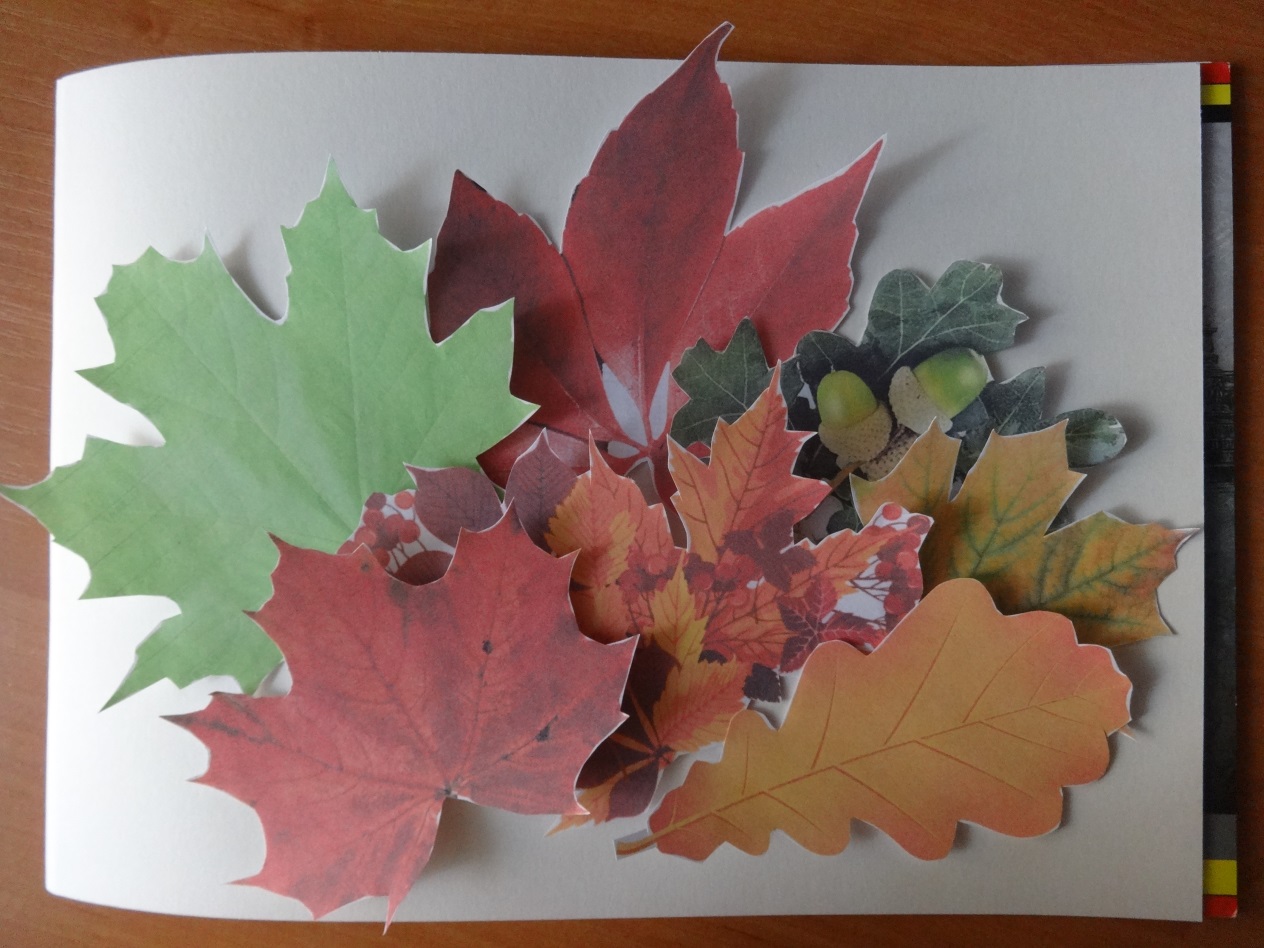 Потом вырезаем.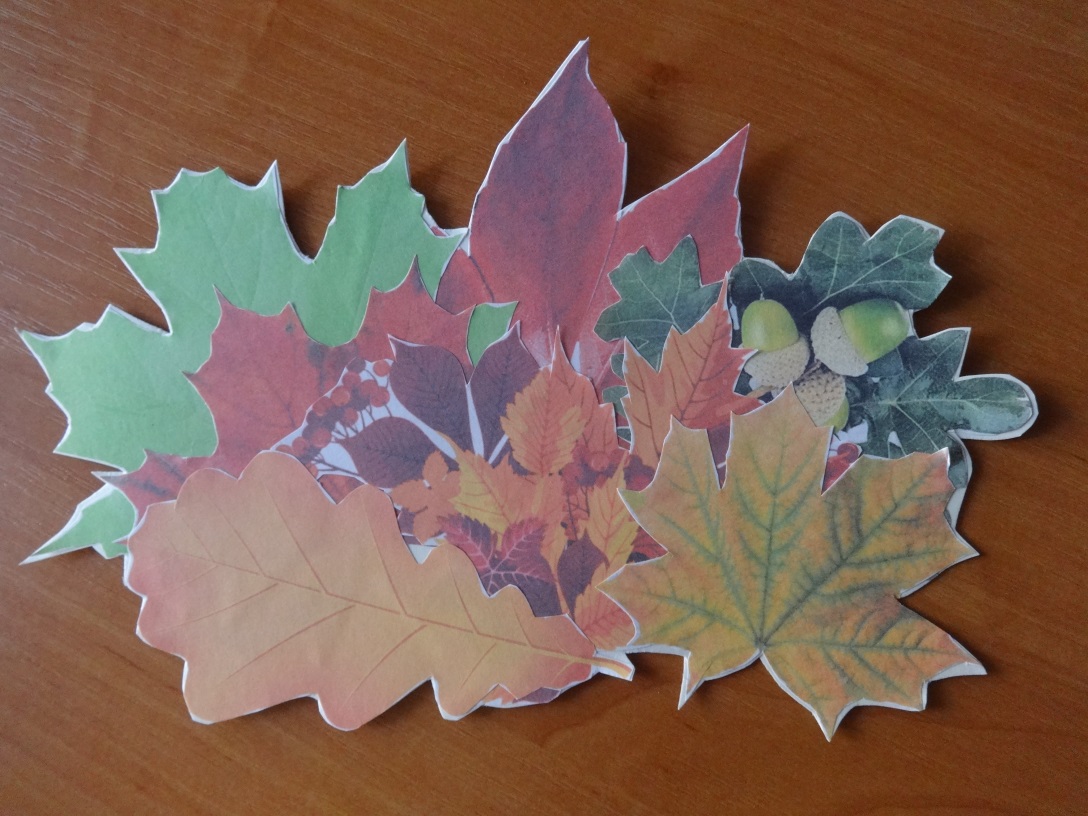 А маленькие листья склеиваем попарно на нить. 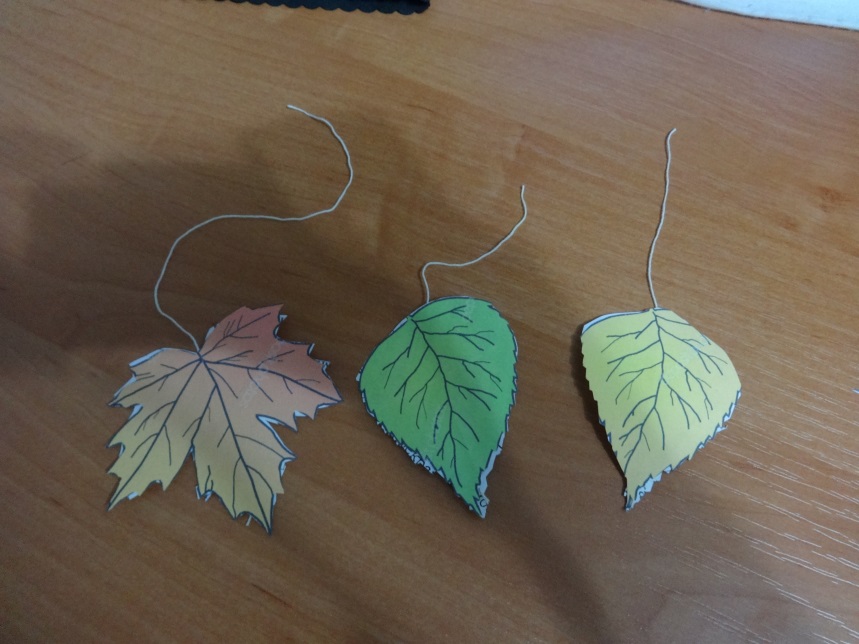 На картонный ободок , который соответствует размеру головы, приклеиваем композицию из больших листьев,  а по бокам закрепляем маленькие, собранные на нить.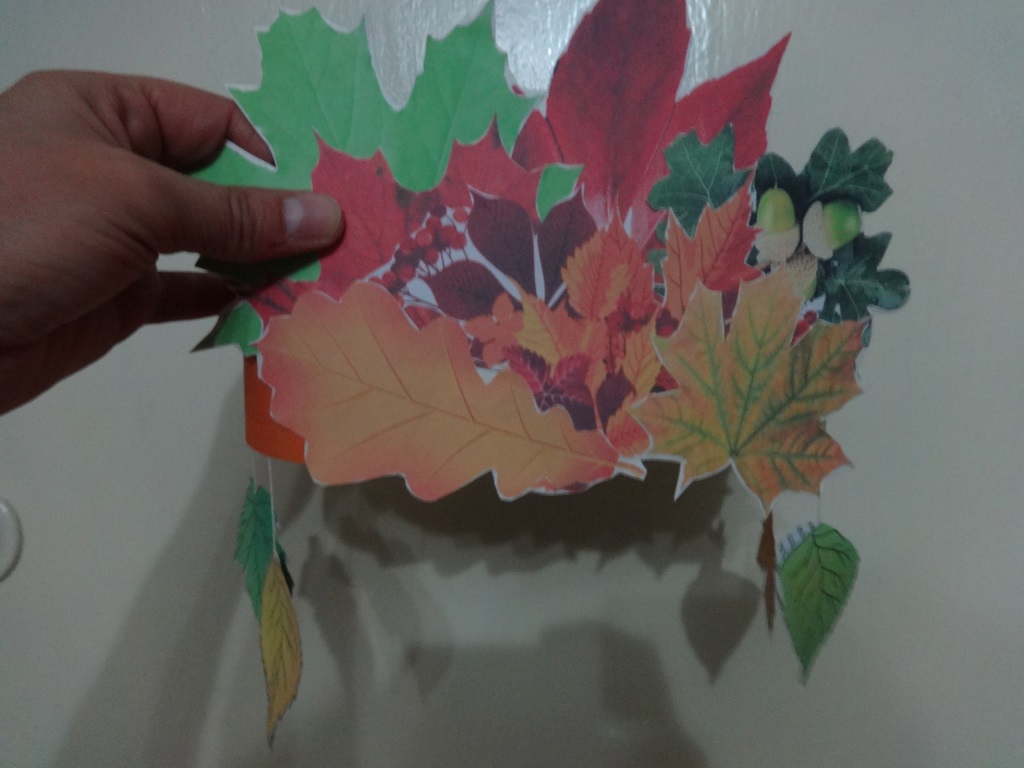 Корона готова осталось закрепить ободок. Делаем это при помощи надрезов с противоположных сторон. Можно сделать ободок на резинке.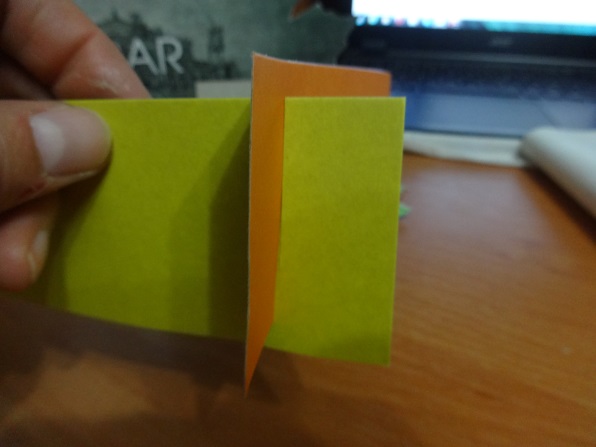 